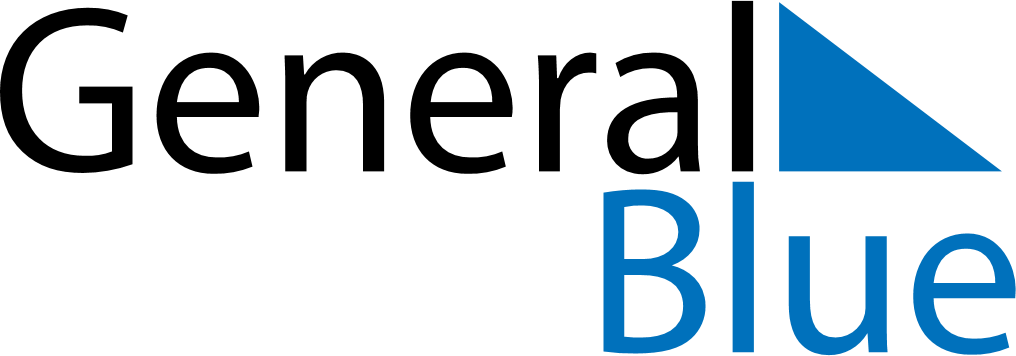 April 2021April 2021April 2021Cabo VerdeCabo VerdeMONTUEWEDTHUFRISATSUN1234Good FridayEaster Sunday56789101112131415161718192021222324252627282930